АДМИНИСТРАЦИЯСамойловского муниципального района Саратовской областиПОСТАНОВЛЕНИЕ Об утверждении состава аттестационной комиссииВ соответствии с Федеральным законом от 02 марта 2007 года № 25-ФЗ «О муниципальной службе в Российской Федерации», Законом Саратовской области от 02 августа 2007 года № 157-ЗСО «О некоторых вопросах муниципальной службы в Саратовской области», в целях определения уровня профессиональной подготовки и соответствия муниципального служащего занимаемой должности:ПОСТАНОВЛЯЮ: 1. Утвердить состав аттестационной комиссии администрации Самойловского муниципального района Саратовской области согласно приложению.2. Настоящее постановление разместить на официальном сайте администрации Самойловского муниципального района в сети Интернет.3. Контроль за исполнением настоящего постановления возложить на заместителя главы администрации, руководителя аппарата Попоудину И.В.Глава Самойловского муниципального районаСаратовской области						М.А. МельниковПриложение к постановлению администрации Самойловского муниципального района Саратовской области от 28 .12.2022 г. № 887Состав аттестационной комиссии для определения уровня профессиональной подготовки и соответствия муниципального служащего занимаемой должности в администрации и структурных подразделениях администрации Самойловского муниципального района28.12.2022 г. № 887Мельников М.А.глава Самойловского муниципального района Саратовской области, председатель комиссии;Махова В.В.- первый заместитель главы администрации Самойловского муниципального района, заместитель председателя комиссии; Крюченко Н.А.- консультант администрации- юрист администрации Самойловского муниципального района, секретарь комиссии;Члены комиссииЧлены комиссииКрячкова Е.В.- главный редактор МУП «Редакция газеты «Земля Самойловская» (по согласованию);Бочкарева Е.Ф.- председатель Самойловской районной организации ветеранов (пенсионеров) войны, труда, вооруженных сил и правоохранительных органов (по согласованию);Теплянская В.В.- член общественного совета Самойловского муниципального района (по согласованию);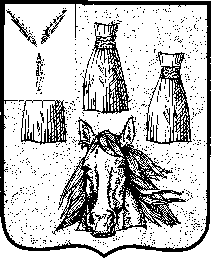 